NEWS RELEASE　　　　　　国土交通省 神戸運輸監理部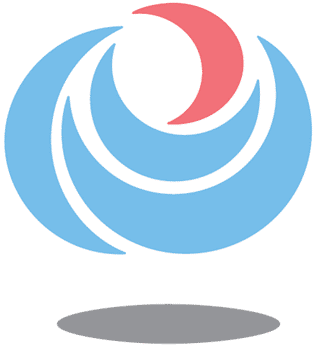 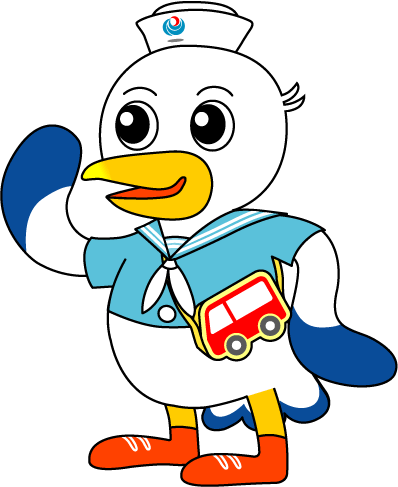 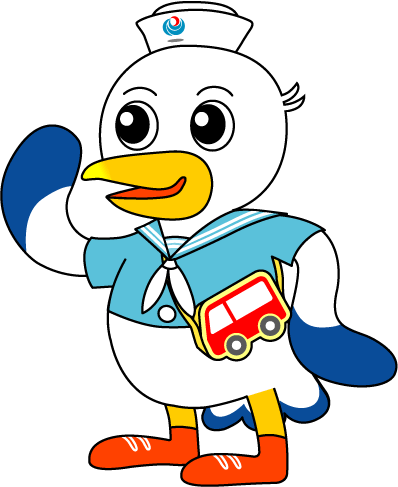 人手不足解消を目指し、淡路島の学生に観光業界の魅力を伝える～兵庫県立洲本実業高等学校で出前講座を実施～■日時：令和５年１１月８日（水）１４時１５分～１５時０５分（６限）■場所：兵庫県立洲本実業高等学校　総合実践室（B棟３階）■対象：地域商業科　１年生33名、3年生6名■内容： ①観光業の現状について（２０分）日本の観光の現状や、観光が地域に与える影響（経済波及効果など）について学ぶ。　　　　　　　講師：国土交通省 神戸運輸監理部　企画推進本部長　川端淳司②観光業（宿泊業）の魅力・働きがいについて（25分）地元淡路島の観光を通して、観光業界の魅力や働きがいについて学ぶ。　　　　　　　講師：淡路インターナショナルホテル　ザ・サンプラザ　　　　　　　　　　執行役員　支配人　橋屋浩二③質疑応答（5分）※当日の取材を希望される場合は、事前に下記問い合わせ先にお申込みください。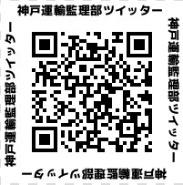 配布先問い合わせ先淡路島記者クラブ神戸運輸監理部　企画推進本部　担当 : 川端、多田電話:078-321-314４（直通）